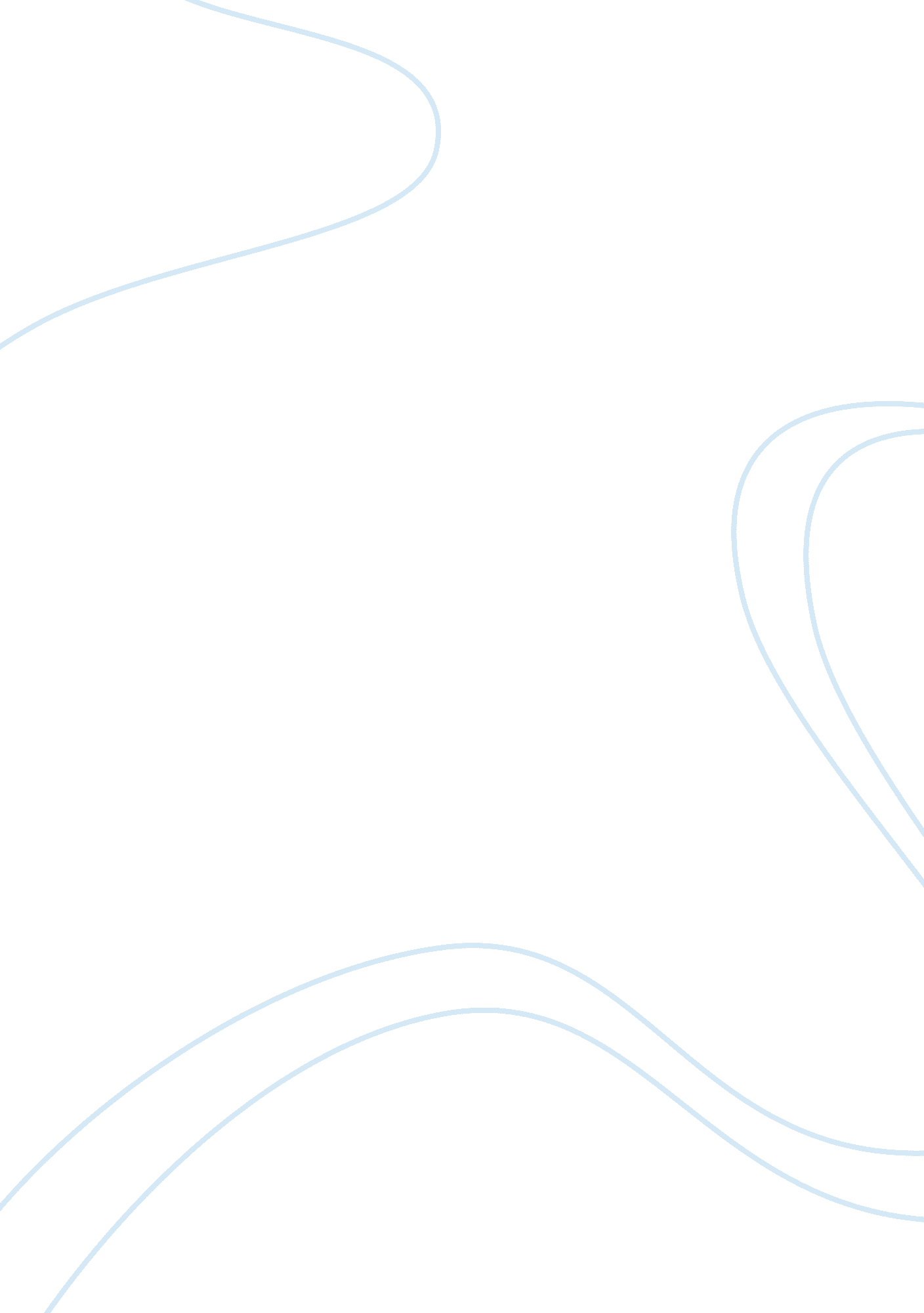 Number of countries in eurozone economics essayEconomics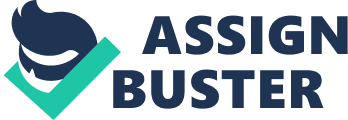 Unemployment rate of Canada in March 2013 is 7. 2 per cent. Inflation rate of Canada in March 2013 was 1 per cent. The lowest unemployment rate was in November 2008 when it was 3. 7 per cent and February 2013 it was 3. 8 per cent. Real GDP framed up 0. 2% in the final quarter, comparable to the gain in the third quarter. On a monthly base, real GDP by industry weakened 0. 2% in December. Last household interest was up 0. 6%, compared and a 0. 2% gain the past quarter. Family unit and government final operation expenses and business static capital venture all amplified. Stock investment impede sharply from the third quarter. Imports were depressed, while trades expanded somewhat. Q2: Misery index is calculated by adding inflation rate and unemployment rate. Misery index for Canada for the following month is: MONTH-YEAR INFLATION RATE (in percent) UNEMPLOYMENT RATE (in percent) MISERY INDEX (in percent) January-2012 0. 4277. 42 Feburary-2012 0. 417. 47. 81 March-2012 0. 417. 27. 61 April-2012 0. 417. 27. 61 May-2012 -0. 087. 37. 22 June-2012 -0. 47. 26. 8 July-2012 -0. 087. 27. 12 August-2012 0. 257. 37. 55 September-2012 0. 167. 47. 56 October-2012 0. 167. 47. 56 November-2012 -0. 257. 26. 95 December-2012 -0. 577. 36. 73 January-2013 0. 087. 27. 28 Feburary-2013 1. 157. 08. 15 March-2013 17. 28. 2 Q3: Thomas j sargent: Sargent earned his B. A. from the University of California, Berkeley in 1964, being the University Medalist as Most Distinguished Scholar in Class of 1964, and his Ph. D. from Harvard in 1968. He held instructing positions at the University of Pennsylvania (1970–1971), University of Minnesota (1971–1987), University of Chicago (1991–1998), Stanford University (1998–2002) and Princeton University (2009), and is as of now a Professor of Economics at New York University (since 2002). Sargent will instruct at Seoul National University in spring 2013. He is a Fellow of the Econometric Society since 1976. In 1983, Sargent was chosen to the National Academy of Sciences and likewise the American Academy of Arts and Sciences. He has been a senior colleague of the Hoover Institution at Stanford University since 1987, and a part of the Advisory Board of the Penn Institute for Economic Research at the University of Pennsylvania. Contribution: Sargent has followed an exploration project with Lars Ljungqvist outlined to grasp determinants of contrasts in unemployment results in Europe and the United States throughout the most recent 30 years. The nexus inquiries this project location is: 1) Why throughout the 1950s and 1960s was unemployment efficiently lower in Europe than in the United States? 2) Why for over two decades after 1980 has unemployment been efficiently higher in Europe than in the United States? In " Two Questions about European Unemployment", the answer is given that " Europe has stronger occupation insurance notwithstanding additionally having had more liberal government supplied unemployment payment". While these institutional distinctions continued as before over this time period, the microeconomic environment for specialists updated, with a higher danger of human capital deterioration in the 1980s. In 2011 Sargent was honored the NAS Award for Scientific Reviewing from the National Academy of Sciences and, in September, he ended up being the beneficiary of the 2011 CME Group-MSRI Prize in Innovative Quantitative Applications. Sargent is reputed to be a dedicated educator. Around his PhD advisees are men and ladies at the cutting edge of macroeconomic research. Sargent's perusing assembly at Stanford and NYU is a celebrated around the world organization right around graduate people in matters in profit making. Q4: Number of countries in Eurozone: There are seventeen (17) countries which make up Eurozone. The Eurozone is a money related union made in 2002. It includes the nations inside the EU that utilize the Euro as their currency. The other EU countries that aren't in the Eurozone still utilize their particular currency. Name of those countries: Following are the names of countries that are included in Eurozone: AustriaBelgiumCyprusEstoniaFinlandFranceGermanyGreeceIrelandItalyLuxembourgMaltaNetherlandsPortugalSlovakiaSloveniaSpain By July 2013: By July, 2013 the Republic of Croatia will become a member of European Union (EU). Names of candidate countries for EU: Following are the names of nine countries who want to join European Union: AlbaniaBosnia and HerzegovinaCroatiaIcelandKosovoMacedoniaMontenegroSerbiaTurkey Country who become member of OPEC in 2007: OPEC stands for " Organization of the Petroleum Exporting Countries". Angola is a country of Africa which joined OPEC in 2007. Country which recently left OPEC: Indonesia as of late left OPEC on the grounds that a drop in raw petroleum yield has lessened Indonesia's standing in the organization. Q5: Summits of the Americans (SOA): The Summits of the Americas (SOA) is a sequence of global summit gatherings carrying together the pioneers of nations in North America, Central America, South America and the Caribbean; in any case, no agent from Cuba has participated. The gatherings give a chance for talks in the ballpark of a mixed bag of issues and subjects. Recent SOA: It was the fifth SOA which was held at Port of Spain in Trinidad and Tobago from seventieth of April to ninetieth of April. It was held in year 2009. Free Trade Area of Americans (FTAA): The Free Trade Area of the Americas (FTAA) was a proposed consent to take out or decrease the exchange boundaries near all nations in the Americas except Cuba. In the last round of negotiations, exchange serves from 34 nations met in Miami, United States, in November 2003 to talk over the proposal. The proposed understanding was a broadening of the North American Free Trade Agreement (NAFTA) between Canada, Mexico and the United States. Restricting the proposal were Cuba, Venezuela, Bolivia, Ecuador, Dominica, Nicaragua and Honduras (all of which dropped in the Bolivarian Alternative for the Americas accordingly), and Argentina, Chile and Brazil. Q6: Industrial production increase 0. 4 percent in March in the wake of having expanded 1. 1 percent in February. For the first quarter all in all, output climbed at an annual rate of 5. 0 percent, its biggest addition since the first quarter of 2012. Assembling yield edged down 0. 1 percent in March in the wake of having climbed 0. 9 percent in February; the file progressed at an annual rate of 5. 3 percent in the first quarter. Processing at mines diminished 0. 2 percent in March and edged down in the first quarter. In March, the yield of utilities hopped 5. 3 percent, as strangely cool climate drove up warming interest. At 99. 5 percent of its 2007 normal, aggregate mechanical processing in March was 3. 5 percent above its year-prior level. The rate of limit usage for sum industry climbed in March to 78. 5 percent, a rate that is 1. 2 rate indicates above its level of a year prior however 1. 7 rate indicates underneath its long-run (1972--2012) normal. Q7: Special drawing rights (SDRs) are additional foreign conversation reserve assets well-defined and preserved by the IMF, International Monetary Fund. Following are the four currencies on which weighted average is based: EuroJapanese yenPound sterlingUS dollar Weights on Jan1, 2011: Following table is showing the value of SDR for these four currencies on January1, 2011 PERIOD US EUR JPY GBP 2011 41. 9 per cent37. 4 per cent9. 4 per cent11. 3 per cent Q8: The United States of America has twelve FTA with twenty countries. Name of these countries are: AustraliaCanadaChileBahrainCosta RicaColombiaDominican RepublicEI SalvadorGuatemalaHondurasSingaporeIsraelKoreaJordanMoroccoMexicoNicaraguaPeruPanamaOman US trade representative: US trade representative is the " Office of the United States Trade Representative (USTR)" which is United States government channel liable for advancing and suggesting United States barter strategy to the president of the United States, leading exchange arrangements at reciprocal and multilateral levels, and facilitating exchange arrangement inside the administration through the interagency Trade Policy Staff Committee (TPSC) and Trade Policy Review Group (TPRG). Countries that make up NAFTA: Following are the three countries that make up North American Free Trade Aggrement: United StatesMexicoCanada Countries that make up CAFTA-DR: CAFTA-DR stands for " Central America Free Trade Agreement-Dominican Republic". This is an agreement between United States of America with Central American countries. The countries which made up this agreement are: United StatesEl-SalvadorNicaraguaHondurasGuatemalaCosta Rica Q9: If the official price for of gold established in 1934 was $35/ounce it would $1422. 6/ounce that be in 2012 dollars. If the official price of gold which was established in 1973 was $42. 22/ounce than it would be $1566. 8/ounce. Note: since no formula was given to calculate it so it was calculated by using http://goldprice. org/Calculators/Gold-Price-Calculators. html Q10: Newest country in the world and to join IMF: South Sudan is the newest country born in July 2011. On the official website of IMF it is also the newest country to join IMF which joined IMF on Eighteenth of April, 2012. Number of countries who are members of IMF: The International Monetary Fund (IMF) is a gathering of 188 nations, working to encourage worldwide financial participation, secure fiscal soundness, aid global exchange, push towering work and supportable financial development, and diminish destitution as far and wide as possible. 